Publicado en Ciudad de México el 17/06/2021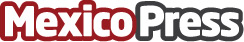 Se reconoce a NICE Enlighten AI Producto del Año La revista CUSTOMER premia a NICE Enlighten AI como una solución innovadora de CX y destaca la dedicación a la calidad que beneficia la experiencia general del cliente mientras impulsa el ROIDatos de contacto:NICE SystemsNICE Systems5528553031Nota de prensa publicada en: https://www.mexicopress.com.mx/se-reconoce-a-nice-enlighten-ai-producto-del Categorías: Nacional Telecomunicaciones Marketing E-Commerce Software http://www.mexicopress.com.mx